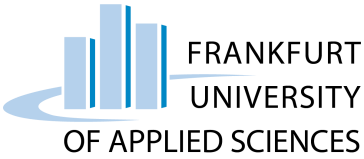 Themenvergabe Praxisbericht Betrieblicher Studienabschnitt Name der/des Studierenden:	Matrikelnummer:		Betreuendes Unternehmen:	Anschrift des Unternehmens:	Betriebl. Lehrbeauftragte/r:	Thema:Datum: Unterschrift betriebl. Lehrbeauftragte/r: __________________________Thema erhalten:Datum: 	Unterschrift Studierende/r: _____________________________________Betriebliche Studienabschnitte I bis V: Abgabe 14 Tage vor dem Ende des betrieblichen Studienabschnitts beim betrieblichen Lehrbeauftragten!Betrieblicher Studienabschnitt VI: Abgabe bis Ende August des betreffenden Jahres beim betrieblichen Lehrbeauftragten!